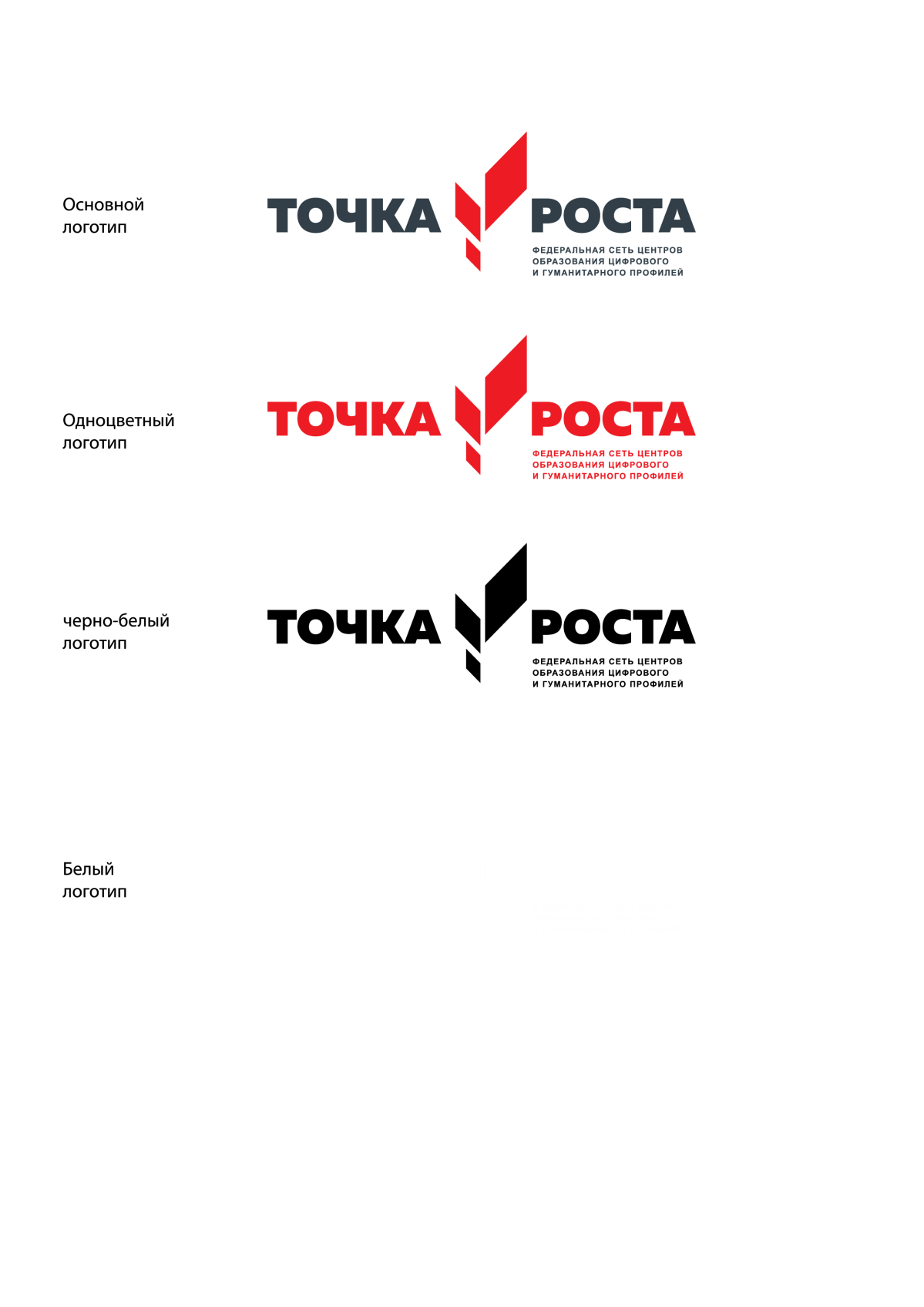 ЦЕНТР  ОБРАЗОВАНИЯ  ЦИФРОВОГО  И  ГУМАНИТАРНОГО И  ПРОФИЛЕЙ  «ТОЧКА РОСТА»(на базе  МБОУ «БЕРИКЕЙСКАЯ СОШ»  Дербентского района РД)ул. Р.Гамзатова 4, с. Берикей, Дербентский район,  Республики Дагестан 368625e-mail: tochkarostaber@mail.ru  , тел.руководителя: +7 (909)4823755           Согласовано:                                                                                                               Утверждаю:      Руководитель центра «Точка роста»                                                                          Директор школы________Махмудова С.Г.                                                                                    _______Зейфетдинов Г.Б.       «___»______20____г.                                                                                                     _______________                           Дополнительная общеразвивающая программа                                                      «Шахматы-школе»Направленность:  общеинтеллектуальноеУровень: базовыйВозраст обучающихся: 7–10 лет                                                                                                              Учитель: Имамова А.Г.,                                                                                                              педагог доп. образования                                                                                                                     2020г.